Approved by the order of the Chairman of  "Azerbaijan Caspian Shipping Closed Joint Stock Company   dated 1st of December 2016 No. 216.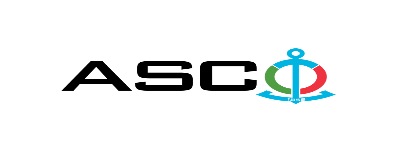 AZERBAIJAN CASPIAN SHIPPING CLOSED JOINT STOCK COMPANY IS ANNOUNCING OPEN BIDDING FOR THE PROCUREMENT OF VARIOUS TYPES OF AUTOMOBILE TIRES REQUIRED FOR ASCO TRANSPORT LLCB I D D I N G No. AM008 / 2023(On the participant`s letter head)APPLICATION FOR PARTICIPATION IN THE OPEN BIDDING___________ city                                                                          “__”_______20____________№           							                                                                                          To the attention of the Chairman of ASCO Procurement CommitteeMr Jabrail Mahmudlu We, hereby confirm the intention of [ to state full name of the participant ] to participate  in the open bidding No.  [ bidding No. shall be inserted by participant ] announced by ASCO in respect of procurement of "__________________" .Moreover, we confirm that no winding - up or bankruptcy proceeding is being performed or there is no circumstance of cessation of activities or any other circumstance that may impede participation of [ to state full name of the participant ]  in the stated bidding. In addition, we warrant that [ to state full name of the participant ] is not an affiliate of ASCO.Below mentioned contact details are available to respond to any question that may emerge in relation to the documents submitted and other issues : Contact person in charge :  Position of the contact person  : Telephone No. : E-mail:  Attachment : Original of the bank evidence as  a proof of payment of participation fee  – __ page(s).________________________________                                   _______________________(initials of the authorized person)                                                                                                        (signature of the authorized person)_________________________________                                                   (position of the authorized person)                                                Volume of goodsN o t e: The automobile tires shall have been manufactured in 2022. The goods will not be delivered at a time, but within a year by lots.   For technical questions please contact :Rasim HuseynovTel: +99450 5775000E-mail: Rasim.huseynov@asco.azDue diligence shall be performed in accordance with the Procurement Guidelines of ASCO prior to the conclusion of the purchase agreement with the winner of the bidding.      The company shall enter through this link http: //asco.az/sirket/satinalmalar/podratcilarin-elektron-muraciet-formasi// to complete the special form or submit the following documents:Articles of Association of the company (all amendments and changes including)An extract from state registry of commercial legal entities  (such extract to be issued not later than last 1 month)Information on the founder in case if the founder of the company is a legal entityCertificate of Tax Payer`s Identification Number Audited accounting balance sheet or tax declaration  (depending on the taxation system) / reference issued by taxation bodies on non-existence of debts for tax Identification card of the legal representative Licenses necessary for provision of the relevant services / works  (if any)No agreement of purchase shall be concluded with the company which did not present the above-mentioned documents or failed to be assessed positively as a result of the due diligence performed and shall be excluded from the bidding ! Submission documentation required for participation in the bidding :Application for participation in the bidding (template has been attached hereto) ;Bank evidence as a proof of participation fee ;Bidding offer : Bank document confirming financial condition of the consignor within the last year (or within the period of operation if less than one year) ;Statement issued by the relevant tax authorities on the absence of expired commitments associated with taxes and other compulsory payments and failure of obligations set forth in the Tax Code of the Republic of Azerbaijan for the last one year (excluding the period of suspension).At the initial stage, application for participation in the bidding ( signed and stamped ) and bank evidence proving payment of participation fee (excluding bidding offer) shall be submitted in English, Russian or in Azerbaijani to the official address of Azerbaijan Caspian Shipping CJSC (hereinafter referred to as "ASCO" or "Procuring Organization") through email address of contact person in charge by 17.00 (Baku time) on january 23, 2023. Whereas, other necessary documents shall be submitted as enclosed in the bidding offer envelope.    Description (list) of goods, works or services has been attached hereto. The participation fee and Collection of General Terms and Conditions:Any participant (bidder), who desires to participate in the bidding, shall pay for participation fee stated below (the payment order shall necessarily state the name of the organization holding open bidding and the subject of the bidding) and shall submit the evidence as a proof of payment to ASCO not later than the date stipulated in section one. All participants (bidders), who have fulfilled these requirements, may obtain General Terms and Conditions relating to the procurement subject from contact person in charge by the date envisaged in section IV of this announcement at any time from 09.00 till 18.00 in any business day of a week. Participation fee amount (VAT exclusive): 50 Azn.The participation fee may be paid in AZN or  equivalent amount thereof in USD or EURO.   Account No. :Except for circumstances where the bidding is cancelled by ASCO, participation fee shall in no case be refunded ! Security for a bidding offer : The bank guarantee is required in the amount of at least  1 (one) % of the bidding offer price. A bank guarantee sample shall be specified in the General Terms and Conditions. Bank guarantees shall be submitted as enclosed in the bidding offer envelope along with the bidding offer.  Otherwise, the Purchasing Organization shall reserve the right to reject such offer. The financial institution that issued the guarantee should be acknowledged in the Republic of Azerbaijan and / or international financial transactions. The purchasing organization shall reserve the right not to accept and reject any unreliable bank guarantee.Persons wishing to participate in the bidding and intending  to submit another type of warranty (letter of credit, securities, transfer of funds to the special banking account set forth by the Procuring Organization in the bidding documents, deposit and other financial assets) shall request and obtain a consent from ASCO through the contact person reflected in the announcement on the acceptability of such type of warranty.   Contract performance bond is required in the amount of 5 (five) % of the purchase price.For the current procurement operation, the Procuring Organization is expected to make payment only after the goods have been delivered to the warehouse, no advance payment has been intended. Contract Performance Term  : The goods will be purchased on an as needed basis.  It is required that the contract of purchase be fulfilled within 5 (five) calendar days upon receipt of the formal order (request) placed by ASCO.Final deadline date and time for submission of the bidding offer :All participants, which have submitted their application for participation in the bidding and bank evidence as a proof of payment of participation fee by the date and time stipulated in section one, and shall submit their bidding offer (one original and two copies) enclosed in sealed envelope to ASCO by 17.00 Baku time on january 26, 2023.All bidding offer envelopes submitted after above-mentioned date and time shall be returned unopened. Address of the procuring company :The Azerbaijan Republic, Baku city, AZ1029 (postcode), 2 Neftchilar Avenue, Procurement Committee of ASCO. Contact person in charge:Rahim AbbasovProcurement specialist at the Procurement Department of ASCOTelephone No. : +99450 2740277Email address: rahim.abbasov@asco.az, tender@asco.azContact person on legal issues :Landline No.: +994 12 4043700 (ext: 1262)Email address: tender@asco.azDate and time assigned for the opening of bidding offer envelopes:Opening of the envelopes shall take place on january 27, 2023 at 15.00 Baku time in the address stated in section V of the announcement.  Persons wishing to participate in the opening of the envelopes shall submit a document confirming their permission to participate (the relevant power of attorney from the participating legal entity or natural person) and the ID card at least half an hour before the commencement of the bidding.Information  on the winner of the bidding :Information on the winner of the bidding will be posted in the "Announcements" section of the ASCO official website.№Nomination of goods QuantityMeasurement unitCertification requirementRequisition No. 10059580Requisition No. 10059580Requisition No. 10059580Requisition No. 100595801Automobile tire  215 / 60 R16 94T M&S TL (tubeless) Ⓔ 24pcsCertificate of conformity and quality2Automobile tire 225 / 55 R16 94T M&S TL (tubeless) Ⓔ 4pcsCertificate of conformity and quality3Automobile tire 225 / 55 R17 94T M&S TL (tubeless) Ⓔ 44pcsCertificate of conformity and quality4Avtoşin 235 / 75 R16 94T M&S TL (tubeless) Ⓔ 8pcsCertificate of conformity and quality5Automobile tire 285 / 50 R20 94T M&S TL (tubeless)Ⓔ 8pcsCertificate of conformity and quality6Automobile tire 245 / 45 R18 94T M&S TL (tubeless)Ⓔ 12pcsCertificate of conformity and quality7Automobile tire 215 / 55 R17 94T M&S TL (tubeless)Ⓔ 16pcsCertificate of conformity and quality8Automobile tire 245 / 70 R16 94T M&S TL (tubeless)Ⓔ 20pcsCertificate of conformity and quality9Automobile tire  205 / 60 R16 94T M&S TL (tubeless) Ⓔ 4pcsCertificate of conformity and quality10Automobile tire  215 / 65 R16 94T M&S TL (tubeless) Ⓔ 12pcsCertificate of conformity and quality11Automobile tire 265 / 50 R20 94T M&S TL (tubeless)Ⓔ 8pcsCertificate of conformity and quality12Automobile tire 235 / 50 R18 94T M&S TL (tubeless)Ⓔ 12pcsCertificate of conformity and quality13Automobile tire  245 / 65 R17 94T M&S TL (tubeless) Ⓔ 4pcsCertificate of conformity and quality14Automobile tire 225 / 55 R18 94T M&S TL (tubeless)Ⓔ 4pcsCertificate of conformity and quality15Automobile tire 225 / 50 R17 94T M&S TL (tubeless)Ⓔ 20pcsCertificate of conformity and quality16Automobile tire 235 / 45 R18 94T M&S TL (tubeless)Ⓔ 4pcsCertificate of conformity and quality17Automobile tire 255 / 45 R18 94T M&S TL (tubeless)Ⓔ 4pcsCertificate of conformity and quality18Automobile tire 205 / 65 R15 94T M&S TL (tubeless)Ⓔ 12pcsCertificate of conformity and quality19Automobile tire 235 / 60 R18 94T M&S TL (tubeless)Ⓔ 4pcsCertificate of conformity and quality20Automobile tire 205 / 80 R16 94T M&S TL (tubeless)Ⓔ 4pcsCertificate of conformity and quality21Automobile tire 195 / 65 R15 94T M&S TL (tubeless)Ⓔ 8pcsCertificate of conformity and quality22Automobile tire 185 / 65 R15 94T M&S TL (tubeless)Ⓔ 4pcsCertificate of conformity and quality23Automobile tire 185 / 65 R14 94T M&S TL (tubeless)Ⓔ 4pcsCertificate of conformity and quality24Automobile tire 7 R16 118 / 114L M&S TL (tubeless)Ⓔ 18pcsCertificate of conformity and quality25Automobile tire 215 / 75 R17,5 126M M&S TL (tubeless)Ⓔ 114pcsCertificate of conformity and quality26Automobile tire 235 / 75 R17,5 126M M&S TL (tubeless)Ⓔ 12pcsCertificate of conformity and quality27Automobile tire 215 / 70 R16 100H M&S TL (tubeless)Ⓔ 10pcsCertificate of conformity and quality28Automobile tire 10.00 - 20 16PR  146B TTF (tube tire)Ⓔ 10pcsCertificate of conformity and quality29Automobile tire 265 / 70 R19,5 LT  M&S TL (tubeless)Ⓔ 6pcsCertificate of conformity and quality30Automobile tire 185 / 75 R16C 104 / 102Q M&S TL (tubeless)68pcsCertificate of conformity and quality31Automobile tire 245 / 75 R16 94T M&S TL (tubeless)Ⓔ 4pcsCertificate of conformity and quality32Automobile tire 265 / 70 R16 94T M&S TL (tubeless)Ⓔ 4pcsCertificate of conformity and quality33Automobile tire 185 / 70 R14 94T M&S TL (tubeless)Ⓔ 4pcsCertificate of conformity and quality34Automobile tire 185 / 65 R15 94T M&S TL (tubeless)Ⓔ 4pcsCertificate of conformity and quality35Automobile tire 16 x 70 x 20 M&S TT (tube tire)Ⓔ 2pcsCertificate of conformity and quality36Automobile tire 185 / 80 R14 104N M&S TL (tubeless)Ⓔ 4pcsCertificate of conformity and quality37Automobile tire 295 / 80 R22,5 152 / 148M M&S TL (tubeless)Ⓔ 16pcsCertificate of conformity and quality38Automobile tire 7,00 - 15 6PR 120A2 M&S TT (tube tire)Ⓔ 10pcsCertificate of conformity and quality39Automobile tire 155 / 65 R16 98T  M&S TL (tubeless)Ⓔ 4pcsCertificate of conformity and quality40Automobile tire 260 / 508 9R20 136 / 133  TT (tube tire) Ⓔ 12pcsCertificate of conformity and quality41Automobile tire 195 / 75 R16 102T M&S TL (tubeless)Ⓔ 6pcsCertificate of conformity and quality42Automobile tire 315 / 80 R22,5 154 / 151M 18PR M&S TL (tubeless) Ⓔ 24pcsCertificate of conformity and quality43Automobile tire  6,5OR10LT 107 / 102L  M&S TT (tube tire) 8pcsCertificate of conformity and quality44Automobile tire 195 / 70 R15C  116V M&S TT (tube tire)Ⓔ 8pcsCertificate of conformity and quality45Automobile tire  8,25 / 17,5 120 / 121L M&S TT (tube tire)Ⓔ 6pcsCertificate of conformity and quality46Automobile tire 3,00-15 PR 150L  M&S TT (tube tire) Ⓔ 2pcsCertificate of conformity and quality47Automobile tire 8,25 x 15 PR15 M&S TT (tube tire) 12pcsCertificate of conformity and quality48Automobile tire  8,25 x 20 PR15 M&S TT (tube tire) 6pcsCertificate of conformity and quality49Automobile tire 8,15 x 15 PR15 M&S TT (tube tire) 4pcsCertificate of conformity and quality50Automobile tire 12,00 x 22,5 16PR M&S TL (tubeless)Ⓔ 12pcsCertificate of conformity and quality51Automobile tire 405 / 70 R24 PR24 155 / 143 / A2 M&S TL (tubeless)Ⓔ 4pcsCertificate of conformity and quality52Automobile tire 12,00 R24 150 / 167K  M&S TL (tubeless)Ⓔ 12pcsCertificate of conformity and quality53Automobile tire 280 / 508 10,00 R20 PR16 146 / 143J M&S TL((tubeless)4pcsCertificate of conformity and quality54Automobile tire 275 / 70 R22,5  M&S TL (tubeless)Ⓔ 6pcsCertificate of conformity and quality55Automobile tire 28 / 9 R15  M&S TL (tubeless)Ⓔ 8pcsCertificate of conformity and quality56Automobile tire 320 / 508 143J M&S TL (tubeless)8pcsCertificate of conformity and quality№CriteriaScore1Value of the bidding offer ::other Bidding Offers shall be evaluated in accordance with the following formula for those who have offered the lowest price at the same time:PFA = MOP / BOP x 80PFA - points for assessment MOP - minimum offer price       BOF – bidder`s offer price 80803 Delivery period:Within 10 days since the first order, and within 3 days since subsequent ordersMore than 10 days 200